Dokumentation der Gefährdungsbeurteilung nach GefStoffVTätigkeiten mit GefahrstoffenEin wichtiges Kriterium für die Auswahl der Schutzmaßnahmen ist der Umfang und die Häufigkeit des Kontaktes mit den verwendeten Gefahrstoffen. Sollte es bei unterschiedlichen Tätigkeiten oder Arbeitsverfahren zu stark abweichenden Gefahrstoffexpositionen kommen, ist dies am besten durch Verwendung mehrerer Beurteilungsbögen zu dokumentieren.Beschreibung der Tätigkeiten und Nennung von Stoffen, bei denen Expositionen auftreten können bzw. nicht vermeidbar sind:Hier können auch Verweise auf bereits beschriebene, standardisierte Arbeitsvorschriften, SOPs o.ä. aufgenommen werden.Gesundheitsgefährdungen durch eingesetzte StoffeDie Auswahl der Maßnahmen richtet sich nach der höchstmöglichen Gefährdung. Werden z. B. Tätigkeiten mit krebserzeugenden Stoffen der Kategorien 1A oder 1B und gesundheitsschädlichen Stoffen im gleichen Arbeitsbereich durchgeführt, sind immer die höheren Maßnahmen anzuwenden.Angaben zum Substitutionsgebot:Beurteilung der ExpositionInhalative GefährdungenIst die inhalative Gefährdung gering, weil alle Tätigkeiten unter geprüften Digestorien durchgeführt werden? Ja	Nein	Inhalative Gefährdung bei Verwendung von Stoffen außerhalb von DigestorienDermale Gefährdungen (besonders bei Stoffen, die mit den H-Sätzen H310, H311, H312, H314, H315, H317, H340, H350, H360, H341, H351, H361 gekennzeichnet sind, zu berücksichtigen)Anmerkungen:(Die Beurteilung von Wirkmenge und -dauer ist unabhängig von der Verwendung persönlicher Schutzausrüstung zu betrachten.)Schutzmaßnahmen zu GesundheitsgefährdungenDie Zusammenfassung mehrerer Räume ist nur bei vergleichbarer Gefährdungssituation sinnvoll. Bei erheblichen Unterschieden müssen mehrere Bögen angelegt werden.Arbeitsmedizinische Vorsorge Spezielle arbeitsmedizinische Vorsorgen für Tätigkeiten mit Gefahrstoffen unterscheiden sich in Pflicht- und Angebotsvorsorgen. Die Auslösekriterien sind in der ArbmedVV im Anhang Teil 1 beschrieben. http://www.gesetze-im-internet.de/arbmedvv/anhang.htmlBegründung für die arbeitsmedizinische Vorsorge:Physikalische Gefährdungen durch eingesetzte StoffeAngaben zum Substitutionsgebot:Schutzmaßnahmen zu physikalischen Gefährdungen_________	_________________________________________Datum	Unterschrift der/des verantwortlichen VorgesetztenWiederholungsprüfungDie Gefährdungsbeurteilung ist bei wesentlichen Änderungen zu aktualisieren und muss ansonsten in regelmäßigen Abständen (nicht länger als 2 Jahre) routinemäßig überprüft werden. AdresseVerantwortliche/r Vorgesetze/rBezeichnung des Arbeitsbereichs (unter Angabe der Raumnummer/n)chemisches Labor	physikochemisches Labor	biologisches Labor	medizinisches Labor	Praktikumslabor	Chemikalienlager	Metall-Werkstatt	Elektronik-Werkstatt	Tischlerei	Glasbläser	Gärtnerei	Laborwaschküche	Tierstall	Sonstiges:	ArbeitsaufgabenForschung	Analytik	Diagnostik	Patientenversorgung	Ausbildung	Service, Reparatur 	Chemikalienausgabe 	Ausführliche Beschreibung auf gesondertem Blatt	Tätigkeiten mit GefahrstoffenSynthese	Analyse	Abfüllen	Abwiegen	Reinigen	Lackieren	Medikamentenapplikation	Desinfektion	Ausführliche Beschreibung auf einem gesondertem Blatt	Arbeitsstoffes. GefahrstoffverzeichnisZugang zu den
Sicherheitsdatenblätternin Papierform vor Ort (jährliche Prüfung auf Aktualität)	per Internet: z. B. https://claks.fu-berlin.de/info/sdb.php	Sonstiges:	Zugang zu weiteren Daten
(Gefahrstoffe, Produktdaten)http://www.dguv.de/ifa/GESTIS/GESTIS-Stoffmanager/index.jsp 	www.baua.de/prax/ags/cmr_liste.htm	http://www.bgbau.de/gisbau	www.gischem.de	Sonstiges:	Verwendete StoffeKennzeichnungJaNeinSensibilisierung der Atemwege Kat. 1Keimzellmutagenität, Karzinogenität, Reproduktionstoxizität Kat. 1A, 1BSpez. Zielorgantoxizität (einmalige Exposition) Kat. 1Spez. Zielorgantoxizität (wiederholte Exposition) Kat. 1Aspirationsgefahr Kat. 1H334
H340, H350, H360H370H372H304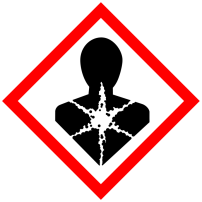 GefahrAkute Toxizität Kat. 1, 2 
und 3H300, H310, H330H301, H311, H331 Gefahr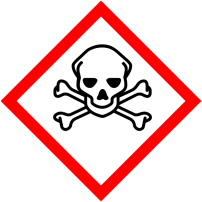 Keimzellmutagenität, Karzinogenität, Reproduktionstoxizität Kat. 2Spez. Zielorgantoxizität (einmalige Exposition) Kat. 2Spez. Zielorgantoxizität (wiederholte Exposition) Kat. 2
H341, H351, H361H371H373AchtungÄtz-/Reizwirkung auf die Haut Kat. 1A, 1B und 1CSchwere Augenschädigung/Augenreizung Kat. 1H314H318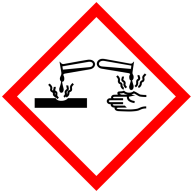 GefahrAkute Toxizität Kat. 4Ätz-/Reizwirkung auf die Haut Kat. 2Schwere Augenschädigung/-reizung Kat. 2Sensibilisierung der Haut Kat. 1Spez. Zielorgantoxizität (einmalige Exposition) Kat. 3H302, H312, H332H315H319H317H335, H336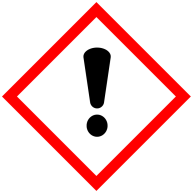 AchtungKönnen Stoffe durch weniger gefährliche Stoffe ersetzt werden?
(Wenn nein, bitte begründen)Eingesetzte StoffmengenFeststoffeFlüssigkeitenkleinGrammMillilitermittelKilogrammLitergroßTonnenKubikmeterDauer der Tätigkeitenweniger als 15 Minuten pro Tagmehr als 15 Minuten pro TagFeststoffeFlüssigkeitengeringPellets, Wachs, GranulatSiedepunkt über 150°CmittelgrobpulverigSiedepunkt zwischen 50 und 150°ChochfeinpulverigSiedepunkt unter 50°CWirkmengeWirkdauergering (z. B. Spritzer, kleinflächige Benetzung)kurz (wenige Minuten)groß (großflächige Benetzung)lang (über 15 Minuten/Tag)Auswahl der Schutzmaßnahmen GesundheitsgefährdungenTechnische SchutzmaßnahmenArbeiten im Digestorium	Arbeiten in geschlossenen Apparaturen	Arbeiten in einer Handschuhbox	Arbeiten unter einer Punktabsaugung	Technische Raumlüftung	Organisatorische SchutzmaßnahmenJährliche Unterweisung über die Gefährdungen bei Tätigkeiten mit Gefahrstoffen	Unterweisung bei Antritt der Beschäftigung	Durchführung von Ersatzstoffprüfungen	Aufstellung von Verwendungsverboten für bestimmte Stoffe	Festlegung von Tätigkeitsbeschränkungen nach der MutterschutzrichtlinienV	Festlegung von Mengenbeschränkungen	Festlegung von Verhaltensregeln im Tätigkeitsbereich (s. allgemeine Laborordnung,
Werkstattordnung etc.)	Bereitstellung von Betriebsanweisungen	Handschuhplan	Hautschutzplan	Persönliche SchutzmaßnahmenKittel	Handschuhe	Schutzbrille	Atemschutz	Hautschutz (Hygienemaßnahmen, Hautschutzcreme)	Sonstige zusätzliche Schutzmaßnahmen (ggf. auf gesondertem Blatt):Angebotsvorsorge (z.B. Umgang mit potenten Gefahrstoffen, Handschuhtragen > 2h < 4h)Pflichtvorsorge (z.B. Feuchtarbeit, Handschuhtragen > 4h pro Tag)Verwendete StoffeKennzeichnungJaNeinExplosive Stoffe/Gemische und Erzeugnisse mit Explosivstoff Instabil, explosiv, UK 1.1, 1.2, 1.3, 1.4, 1.5Selbstzersetzliche Stoffe und Gemische Typ A, B und organische Peroxide Typ A, BH200, H201, H202, H203, H204, H205H240, H241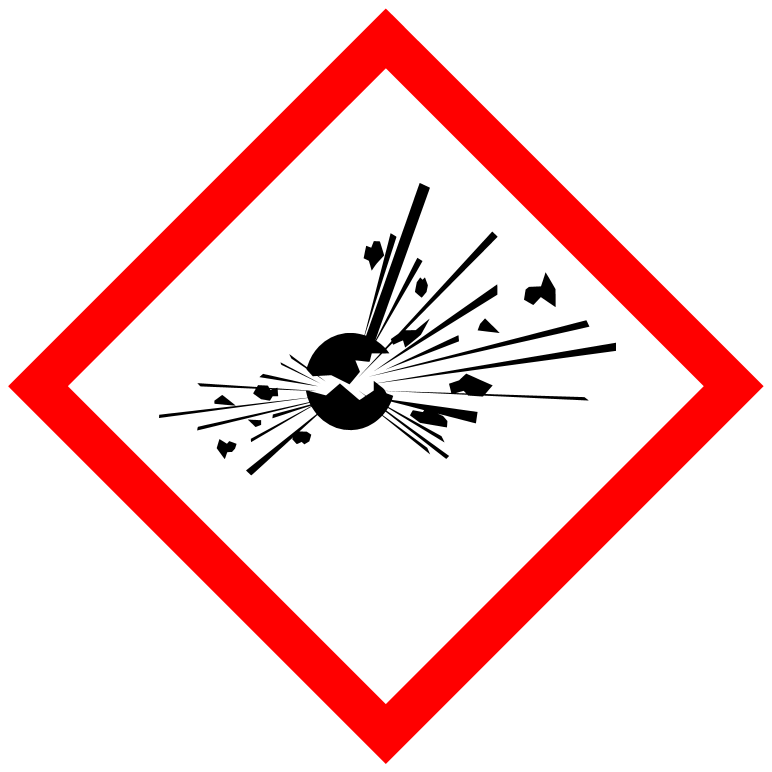 Gefahr, AchtungOxidierende GaseOxidierende Flüssigkeiten	Kat. 1, 2, 3Oxidierende Feststoffe	Kat. 1, 2, 3H270H271, H272, H272H271, H272, H272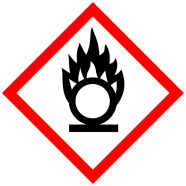 Gefahr, AchtungEntzündbare Gase Kat. 1, 2Entzündbare Aerosole Kat. 1, 2Entzündbare Flüssigkeiten Kat. 1, 2, 3Entzündbare Feststoffe Kat. 1, 2Selbstzersetzliche Stoffe und Gemische Typ B, CD, EF
und organische Peroxide Typ B, CD, EFPyrophore Flüssigkeiten, pyrophore FeststoffeSelbsterhitzungsfähige Stoffe und Gemische Kat. 1, 2Stoffe und Gemische, die in Berührung mit Wasser entzündbare Gase entwickeln Kat. 1, 2, 3H220, H221H222, H223H224, H225, H226H228, H228
H241, H242, H242H250H251, H252
H260, H261, H261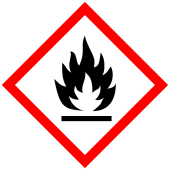 Gefahr, AchtungKönnen Stoffe durch weniger gefährliche Stoffe ersetzt werden?
(Wenn nein, bitte begründen)Auswahl der Schutzmaßnahmen physikalische GefährdungenTechnische SchutzmaßnahmenLager für brennbare Flüssigkeiten (Ex-Schutzausstattung, technische Raumlüftung,
Löschanlage…)	Lagerung von brennbaren Flüssigkeiten und brennbaren Lösemittelabfällen im Sicherheitsschrank	Lagerung von brennbaren Gasen im Sicherheitsschrank für Druckgasflaschen	Arbeiten in geschlossenen Apparaturen (Rotationsverdampfer gegen Zerknall geschützt)	Arbeiten im Digestorium	Arbeiten in einer Handschuhbox unter Schutzgas	Arbeiten unter einer Punktabsaugung	Organisatorische SchutzmaßnahmenGgf. Ex-Schutzdokumentation und regelmäßige Prüfung der Ex-Schutzausstattung	Aufbewahrung geringer Mengen brennbarer Flüssigkeiten im Tätigkeitsbereich
(Tagesbedarf)	Vermeidung bzw. regelmäßige Beseitigung von brennbaren Stäuben	Vermeidung von Zündquellen (z. B. Verbot offenen Feuers)	Betriebsanweisungen	Unterweisung der Beschäftigung im Brandschutz anhand der Brandschutzordnung	Persönliche SchutzausmaßnahmenGesichtsschild	Handschutz	Schürze	Sonstige:	Sonstige zusätzliche Schutzmaßnahmen (ggf. auf gesondertem Blatt):	Ausstattung mit geeigneten Feuerlöschern	Mangel (Beschreibung)Maßnahme (was ist zu tun?)Wer erledigt sie?Bis wann?Erledigt?Wirksam?Aufgedeckte Schwachstelle(n) und
veranlasste MaßnahmenMaßnahmen wirksam?Maßnahmen wirksam?Datum
UnterschriftAufgedeckte Schwachstelle(n) und
veranlasste MaßnahmenJaNeinDatum
Unterschrift